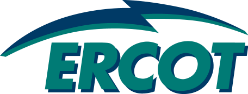 August 2015 ERCOT Monthly Operations ReportReliability and Operations Subcommittee MeetingOctober 8th, 2015Table of Contents1	Report Highlights	32	Frequency Control	42.1	Frequency Events	42.2	Responsive Reserve Events	52.3	Load Resource Events	53	Reliability Unit Commitment	54	Wind Generation as a Percent of Load	65	Congestion Analysis	75.1	Notable Constraints for August	75.2	Generic Transmission Constraint Congestion	85.3	Manual Overrides for August	85.4	Congestion Costs for Calendar Year 2015	86	System Events	96.1	ERCOT Peak Load	96.2	Load Shed Events	96.3	Stability Events	96.4	Notable PMU Events	106.5	TRE/DOE Reportable Events	106.6	New/Updated Constraint Management Plans	106.7	New/Modified/Removed SPS	106.8	New Procedures/Forms/Operating Bulletins	107	Emergency Conditions	107.1	OCNs	107.2	Advisories	107.3	Watches	117.4	Emergency Notices	118	Application Performance	118.1	TSAT/VSAT Performance Issues	118.2	Communication Issues	118.3	Market System Issues	119	Net-Forecast Bias Applied to NSRS Procurement for August 2015	11Appendix A: Real-Time Constraints	12Report HighlightsThe unofficial ERCOT peak for August was 69,783MW. This was a record for the ERCOT region.There were five frequency events in August.  PMU data indicates the ERCOT system transitioned well in each case.There were two instances where Responsive Reserves were deployed, all of which were the result of frequency events.There were four RUC commitments in August. Two in the Northern region, one in the Southern region and one in the Coastal region. All were due to local congestion.The level of reportable SCED congestion decreased in August. This congestion was due primarily to planned outages and area load/gen patterns. There were eleven days of activity on the Zorillo - Ajo Generic Transmission Constraint (GTC) in August.08/13/15 - ERCOT issued a Media Appeal for energy conservation as a precautionary measure to ensure system reliability due to hot weather causing high ERCOT demands and reduced generation capability due to unplanned generation outages.An advisory was issued due to the Voltage Security Assessment Tool being unavailable. Frequency ControlFrequency EventsThe ERCOT Interconnection experienced six frequency events in August, all of which resulted from Resource trips. The average event duration was approximately 0:03:45.When analyzing frequency events, ERCOT evaluates PMU data according to industry standards. Events with an oscillating frequency of less than 1 Hz are considered to be inter-area, while higher frequencies indicate local events. Industry standards specify that damping ratio for inter-area oscillations should be 3.0% or greater. All events listed below indicate the ERCOT system met these standards and transitioned well after each disturbance.Reported frequency events will include both frequency events where frequency was outside the range of 60±0.1 Hz as well as those determined to be Frequency Measurable Events (FME) as defined by BAL-001-TRE-1.  Delta Frequency is defined as the difference between the pre-perturbation and post-perturbation frequency.  The Duration of Event is defined as the time it takes for the frequency to recover to lesser/greater of the frequency at the time of the frequency event (t(0) or “A-point”) for low/high-frequency events, respectively.  Further details on FMEs can be found in the MIS posted BAL-001-TRE-1 PDCWG Unit Performance reports.  A summary of the frequency events is provided below:On 8/25/2015 there was a loss of approximately 445 MW of load in the Rio Grande Valley. This loss of load was not ERCOT initiated.(Note: frequency events highlighted in blue have been identified as FMEs per BAL-001-TRE-1 and the Performance Disturbance Compliance Working group.)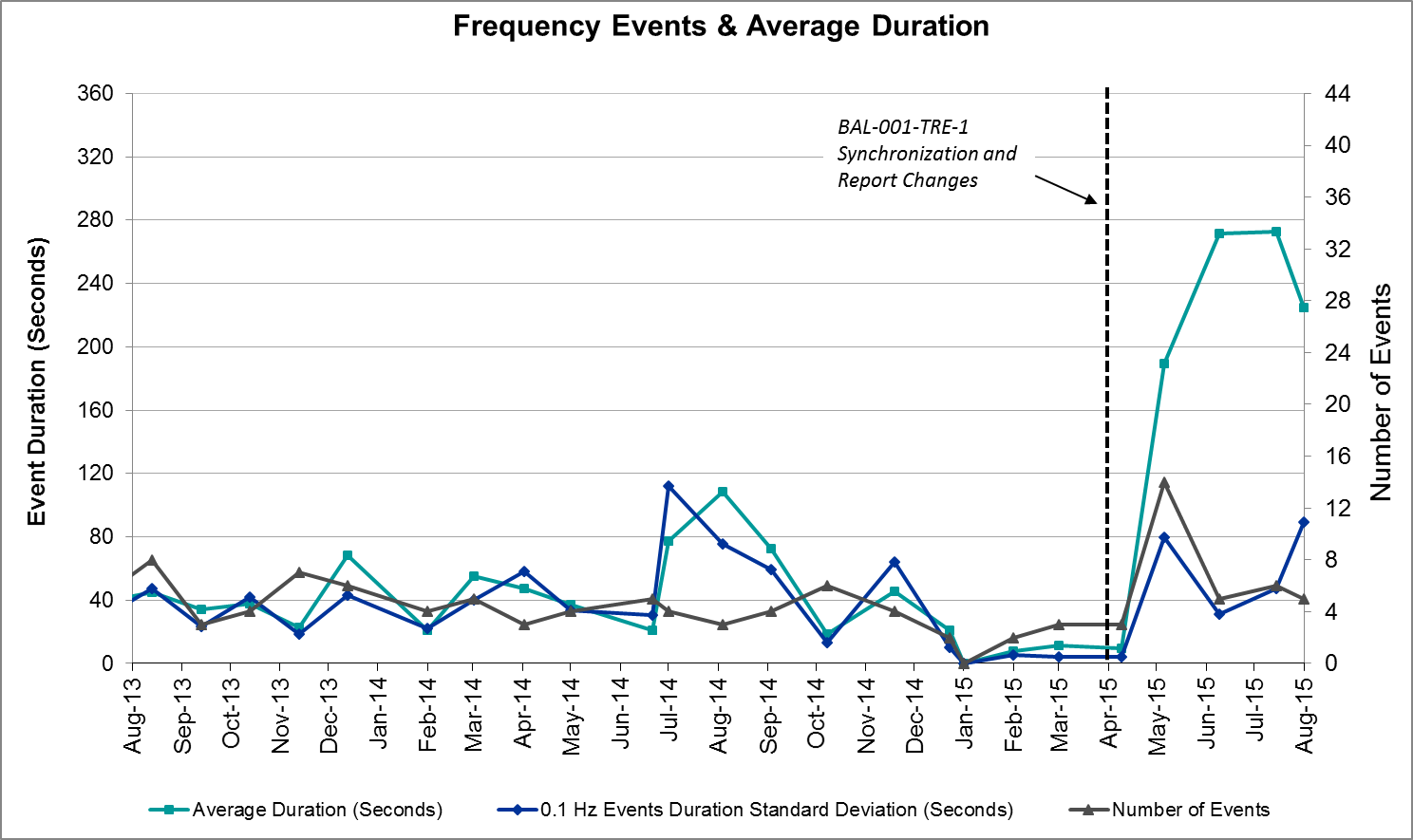 Responsive Reserve Events There were two events where Responsive Reserve MWs were released to SCED in August.  The events highlighted in blue were related to frequency events reported in section 2.1 above.Load Resource EventsThere were no load resource deployment events in August.Reliability Unit CommitmentERCOT reports on Reliability Unit Commitments (RUC) on a monthly basis. Commitments are reported grouped by operating day and weather zone. The total number of hours committed is the sum of the hours for all the units in the specified region. Additional information on RUC commitments can be found on the MIS secure site at Grid  Generation  Reliability Unit Commitment.There were no DRUC commitments in August.Wind Generation as a Percent of Load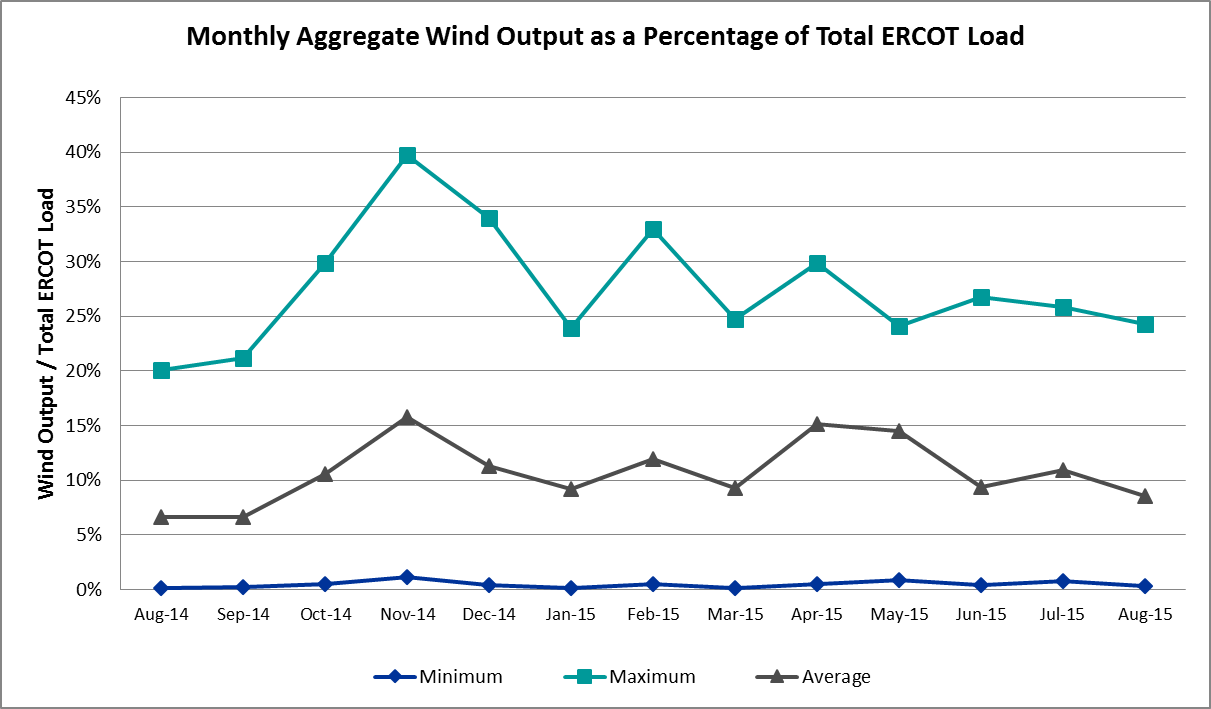 Congestion AnalysisThe number of congestion events experienced by the ERCOT system increased in August due to planned outages and area load/gen patterns. There were fourteen days of activity on the Generic Transmission Constraints (GTCs) in August.Notable Constraints for AugustNodal protocol section 3.20 specifies that ERCOT shall identify transmission constraints that are active or binding three or more times within a calendar month. As part of this process, ERCOT reports congestion that meets this criterion to ROS. In addition ERCOT also highlights notable constraints that have an estimated congestion rent exceeding $1,000,000 for a calendar month. These constraints are detailed in the table below. Rows highlighted in blue indicate the congestion was affected by one or more outages. For a list of all constraints activated in SCED for the month of August, please see Appendix A at the end of this report.Generic Transmission Constraint CongestionThere were eleven days of activity on the Zorillo - Ajo GTC in August.  There was no activity on the remaining GTCs during the Month of August.Manual Overrides for AugustThere were no manual overrides for the month of August 2015Congestion Costs for Calendar Year 2015The following table represents the top twenty active constraints for the calendar year based on the estimated congestion rent attributed to the congestion. ERCOT updates this list on a monthly basis.System EventsERCOT Peak LoadThe unofficial ERCOT peak load for the month was 69,783MW and occurred on August 10th during hour ending 17:00.This demand value was a record peak for ERCOT.Load Shed EventsNone.Stability EventsNone.Notable PMU EventsERCOT analyzes PMU data for any significant system disturbances that do not fall into the Frequency Events category reported in section 2.1. The results are summarized in this section once the analysis has been completed.There were no reportable events in August.TRE/DOE Reportable Events08/13/15 - ERCOT issued a Media Appeal for energy conservation as a precautionary measure to ensure system reliability due to hot weather causing high ERCOT demands and reduced generation capability due to unplanned generation outages.New/Updated Constraint Management PlansNone.New/Modified/Removed SPSOne Special Protection System was removed in August.Schertz to Parkway SPSOne Special protection System was modified in August.Morgan Creek Switching Station SPSNew Procedures/Forms/Operating BulletinsNone.Emergency ConditionsOCNsAdvisoriesWatchesEmergency NoticesNone.Application Performance ERCOT system applications performed well in August.  There were no issues to report.TSAT/VSAT Performance IssuesOn August 7th, an Advisory was issued due to the Voltage Security Assessment Tool being unavailable. Communication IssuesNone.Market System IssuesNone.Net-Forecast Bias Applied to NSRS Procurement for August 2015Each month, ERCOT calculates a net Forecast Bias pursuant to the ERCOT Ancillary Services Methodology for procurement of Non-Spinning Reserve Service (NSRS).  The table below indicates the amount of net Forecast Bias that was applied to the NSRS procurement for specified blocks of time for the month of August, 2015.Appendix A: Real-Time ConstraintsThe following is a complete list of constraints activated in SCED for the month of August.  Full contingency descriptions can be found in the Standard Contingencies List located on the MIS secure site at Grid  Generation  Reliability Unit Commitment.Date and TimeDelta FrequencyMax/Min FrequencyDuration of EventPMU DataPMU DataCommentsDate and Time(Hz)(Hz)Duration of EventOscillation Mode (Hz)Damping RatioComments8/19/2015 18:370.06159.930:05:02PMU Data Not Available.PMU Data Not Available.Unit Trip of 450 MW 8/25/2015 16:18-0.03360.060:02:26PMU Data Not Available.PMU Data Not Available.Loss of 443 MW of load8/25/2015 22:410.02359.900:01:57PMU Data Not Available.PMU Data Not Available.Unit Trip of 481 MW 8/26/2015 14:370.05859.910:05:12PMU Data Not Available.PMU Data Not Available.Unit Trip of 456 MW 8/27/2015 21:110.06459.890:04:070.85%Unit Trip of 632 MW 8/27/2015 21:110.06459.890:04:071.2215%Unit Trip of 632 MW Date and TimeDate and TimeDuration of EventMaximum MWs ReleasedCommentsReleased to SCEDRecalledDuration of EventMaximum MWs ReleasedComments8/25/2015 22:41:268/25/2015 22:4300:01:57158.038/27/2015 21:11:448/27/2015 21:1500:04:0787.26HRUC CommitmentsHRUC CommitmentsHRUC CommitmentsHRUC CommitmentsHRUC CommitmentsHRUC CommitmentsResource Location# of ResourcesOperating DayTotal # of Hours CommittedTotal MWhsReason for commitmentNorthern18/10/20156366Local CongestionCoastal18/15/201561,440Local CongestionSouthern18/26/20153117Local CongestionNorthern18/31/20151118Local CongestionContingencyOverload# of Days Constraint ActiveEstimated Congestion RentTransmission ProjectCollin Ses to Collin Switch 345 Kv 138 KVCollin Switch to Collin SES 138 kV5$9,098,021 North Alvin Tnp to Meadow 138 KVPH Robinson to Southshore TNP 138 kV2$6,531,939 Oklaunion Xfh (3)345/138 KVSouthwest Vernon 138/69 kV7$1,370,440 Lewisville Switch Axfmr12 345/138 kVEuless - Grapevine Highway 360 138 kV (1065_L)2$1,086,886 11TPIT0012
Nov-15 BasecaseZorillo - Ajo GTC13$938,444 DKCT Roans Prarie-Rothwood & Singleton-Tomball 345kVSingleton - Zenith 345 kV (SNGZEN99)4$877,771 2013-R63 Shamburger Switch - Martin Lake Ses 345 kVElkton - Tyler West 138 kV4$547,908 2014-E3 Olinger - Firewheel And Elm Grove 138kvOlinger to Ben Davis 138 kV6$284,906 3774
Dec-17Laquinta - Lobo 138 kVBruni 138_69_1 138/69 kV10$253,303 DCKT Whitepint - Lon Hill and South Texas Project 345 kVRincon to Bonnieview 69 kV4$208,322 Gila - Hiway 9 138 kVGila - Morris Street 138 kV6$158,986 Coleto Creek - Pawnee Switching Station 345 KVColeto Creek to Kenedy Switch 138 kV9$125,191 DCKT Marion - Zorn and Clear Springs 345 kVComal to Loop 337 138 kV5$20,613  4464
Dec -15Laquinta - Lobo 138 kVFalfurrias 138/69 kV5$18,040  3441
Dec-15Ennis Switch - Desoto Switch 138 kVEnnis West Switch - Waxahachie 138 kV7$10,519 ContingencyBinding Element# of 5-min SCED IntervalsEstimated Congestion RentTransmission ProjectDKCT Roans Prarie-Rothwood & Singleton-Tomball 345kVSingleton - Zenith 345 kV2362$ 24,704,164.662013-R63San Angelo North 138_69T1 138/69kVSan Angelo College Hills 138_69T1 138/69 kV1100$ 12,124,530.713663Collin Ses to Collin Switch 345 Kv 138 KVCollin Switch to Collin SES 138 kV235$   9,098,020.82DCKT Flewellen - Obrien and Maso Road 138 kVHockley - Betka 138 kV531$   8,458,508.303682A, 3682BTopeka Termination - West Levee Switch 345 kVCedar Hill Switch - Mountain Creek 138 kV276$   7,327,162.3513TPIT0060DCKT Hill Country - Marion and Elmcreek 345 kVMarion - Skyline 345 kV1250$   7,311,520.204081DCKT Jewett - Singleton 345 kVTwin Oak Switch - Btu_Jack_Creek 345 kV4705$   7,249,126.12San Angelo College Hills 138_69T1 138/69 kVSA Power 69T1 138/69 kV1456$   7,141,012.26North Alvin Tnp to Meadow 138 KVPH Robinson - Southshore TNP 138 kV187$   6,531,938.72DCKT Lost Pines - Austrop & Dunlop 345 kVFayette Plant 1 - Fayette Plant 2 345 kV2975$   6,416,648.12Los Fresnos - Loma Alta Substation 138 kVLa Palma - Villa Cavazos 138 kV589$   4,798,284.09Hutto Switch Axfmr 1 (3) 345/138 kVGilleland - Pflugerville 138 kV565$   4,639,066.8916TPIT0062Bevo Substation - Asherton 138 kVHamilton Road - Maverick 138 kV320$   4,635,315.0016TPIT0024Orange Grove Switching Station - Lon Hill 138 kVLon Hill - Smith 69 kV4186$   4,156,156.0616TPIT0026Rio Hondo (2H) Axfmr 345/138 kVAderhold - Elsa 138 kV121$   4,047,071.38Falcon Seaboard - Midland East 345 kVOdessa to Glenhaven 138 kV70$   3,753,435.92DCKT Calaveras-Hotwells & Laredo1 138 kVCalaveras - Streich 138 kV738$   3,654,243.2616TPIT0011Falcon Seaboard to Morgan Creek Ses 345 KVGlenhaven - Crmwd 8 Tap 138 kV65$   3,638,593.374173DCKT West Levee Switch - 800/900 Network 138 kVEast Levee Switch - Reagan Street 138 kV366$   3,589,511.292014-NC28Bates - Frontera 138 kVFrontera - Goodwin 138 kV249$   3,476,829.26Date and TimeDescription8/10/15 02:33ERCOT issued an OCN for a projected reserve capacity shortage for hours ending 15:00 through 20:00.08/12/15 09:54ERCOT issued an OCN for a projected reserve capacity shortage for hours ending 14:00 through 20:00.08/13/15 03:00ERCOT issued an OCN for a projected reserve capacity shortage for hours ending 14:00 through 21:00.08/14/15 02:58ERCOT issued an OCN for a projected reserve capacity shortage for hours ending 15:00 through 18:00.Date and TimeDescription08/05/15 15:22ERCOT issued an Advisory due to Physical Responsive Capability being below 3000 MW.08/06/15 10:00ERCOT issued an Advisory due to the extreme hot weather with forecasted temperatures to be above 103°F in the North Central and South Central weather zones.08/07/15 01:00ERCOT issued an Advisory due to the Voltage Security Assessment Tool being unavailable.08/09/15 16:12ERCOT issued an Advisory due to Physical Responsive Capability being below 3000 MW08/12/15 14:03ERCOT issued an Advisory due to Physical Responsive Capability being below 3000 MW08/13/15 14:24ERCOT issued an Advisory due to Physical Responsive Capability being below 3000 MW08/24/15 15:33ERCOT issued an Advisory due to Physical Responsive Capability being below 3000 MWDate and TimeDescription08/13/15 15:10ERCOT issued a Watch due to Physical Responsive Capability being below 2500 MW.BlocksNegative Net Load Forecast Average Error - By Weather Zone for the 5 Largest ZonesNegative Net Load Forecast Average Error - By Weather Zone for the 5 Largest ZonesNegative Net Load Forecast Average Error - By Weather Zone for the 5 Largest ZonesNegative Net Load Forecast Average Error - By Weather Zone for the 5 Largest ZonesNegative Net Load Forecast Average Error - By Weather Zone for the 5 Largest ZonesBlocksCoastEastNorth CentralSouth CentralSouthern1-2000003-6000007-100000011-140000015-18-155-25-182-91-4619-22-141-23-167-84-4323-2400000ContingencyConstrained ElementFrom StationTo Station# of Days Constraint ActiveSANACN15860__ACN345CNSES5STNNMDO8PHR_SOU_1PHRSOUSHORE2XOKL58VERS_69_1VERSVERS7XLWS581065__LEULESGRHWY2BASE CASEZO_AJO13DRNS_TB5SNGZEN99_ASNGZEN4XWI2N89WINKS_FMR1WINKSWINKS5DFL_MAR8BETHK_66_AHKBET2SSHBMLS51000__AELKTNTYWST4SBEVASH8DIL_COTU_1DILLEYSWCOTULAS1SBIGDIL8ASHERT_W_BATE1_1W_BATESVASHERTON1DOLIELM8OLI_BEN1_1OLINGRBNDVS6SLAQLOB8BRUNI_69_1BRUNIBRUNI10DWH_STP5BONIVI_RINCON1_1RINCONBONIVIEW4SGILNU78GILA_MORRIS1_1GILAMORRIS6SSIGSAN8NCA_SMTP_1SANMTAPNCALHMS1XLI2G581310__DCDHSWMFTPN2SCOLPAW5COLETO_KENEDS1_1COLETOKENEDSW9SATKDAN8NAL_BRIR_1NALL_LNBRIRCRT1XLOB58DILLEY_JARDIN1_1DILLEYSWJARDIN1SFORYEL8FORTMA_MASN1_1FORTMAMASN1XBRK896635__BLENSWESTTP1DFPPFAY5190T152_1GIDEONWINCHE2SCLALON8KOCH_H_LON_HI1_1LON_HILLKOCH_HF2SBRAUVA8HAMILT_MAVERI1_1HAMILTONMAVERICK2SWCOW2C8G138_18_1WCOLMAINWCOLLOCL1DHUTGAB8211T147_1GILLCRMCNEIL_1SN_MNED8MCOLL__NEDIN1_1NEDINMCOLL_RD1SMNHPBS86485__AMOSSWPBSES1XATK89NAL_BRIR_1NALL_LNBRIRCRT1DMARZOR591T335_1COMALLOP3375XLOB58FREER_SAN_DI1_1SAN_DIEGFREER2SLAQLOB8FALFUR_69A1FALFURFALFUR5SVEROK28VERS_69_1VERSVERS1DBIGKEN5BONDRO_SONR1_1SONRBONDROAD1DHILELM5MAR_SKY_1MARIONSKYLINE1DFERPAL838T365_1WIRTZFLATRO3SPAWSAN5PAWNEE_XF1PAWNEEPAWNEE1SRDODES8940__CENWSWWXHCH7XBLE89BROOKH_P_LAVA1_1P_LAVACABROOKHOL2XDMT1586215__ABCKSWCGRSW1DSTEXP12BLESSI_LOLITA1_1LOLITABLESSING1DWIRPAL838T365_1WIRTZFLATRO1XLOB58ASHERT_CATARI1_1ASHERTONCATARINA2SLOBSAN5FREER_SAN_DI1_1SAN_DIEGFREER2SMCSCDH83210__ACDHSWMCSES1SZEPCMN8670__BBRNSWCMPBW1BASE CASELNCRK2_T2LNCRK2LNCRK21SPAWCAL5PAWNEE_XF1PAWNEEPAWNEE1DMCSCDH83160__ACDCSWOKCLS1XLOB58PALDRO_PEARSAL_1PEARSALLPALODURO1DMARZOR5428T428_1SEGUINSEGUWE1DJEWSNG5JK_TOKSW_1TOKSWJK_CK1SMNWORA8WHI_ORN_1ORNWHITT1SPAWSAN5COLETO_KENEDS1_1COLETOKENEDSW1DNB_JOR5DPWLYD70_ALYDDPW1DTRCELK51820__ASCSESTROUP4SPAWLON5PAWNEE_XF1PAWNEEPAWNEE1SREVDIL8ASHERT_CATARI1_1ASHERTONCATARINA1XPAW58COLETO_KENEDS1_1COLETOKENEDSW1SLOLBLE8BLESSI_PALACI1_1BLESSINGPALACIOS1SMARZOR5419T419_1CLEASPMARION1SMOOPEA8PEARSALL_69_4PEARSALLPEARSALL1SSCUSUN8ROTN_WOLFGA1_1WOLFGANGROTN1SOAKNIC8NICOLE_ORNT1_1NICOLEORNT1BASE CASEVALIMP1SBRAUVA8EAGLHY_ESCOND1_1EAGLHYTPESCONDID1DEULLIG81140__CDFWD1DFWCE2DALNRYS51627__AAPOLLOREAST1XLOB58CATARI_PILONC1_1CATARINAPILONCIL1XDOW58BLESSI_MARKHA1_1BLESSINGMARKHAM1DCHBJOR5CBYRNG87_ACBYRNG1SDFWLI281140__CDFWD1DFWCE3STNWRIO8M_69_N1_1TNPINIONTNFS1DHKBCRL51150__CDFWD1IRVNR1DEULLIG81150__CDFWD1IRVNR1SP5CAG8E1_R2_1E1R21SVICCOL8COLETO_VICTOR1_1COLETOVICTORIA1